  Педагогический совет № 2«Развитие художественного восприятия литературных произведений у дошкольников с использованием поисково-исследовательской деятельности»  28 ноября 2019 года, состоялся второй – промежуточный тематический педсовет, темой которого, исходя из поставленных задач на текущий год и по результатам тематической проверки, стала «Развитие художественного восприятия литературных произведений у дошкольников с использованием поисково-исследовательской деятельности».           Целью которого, стало обучение педколлектива работе по развитию художественного восприятия литературных произведений у дошкольников с использованием поисково-исследовательской деятельности.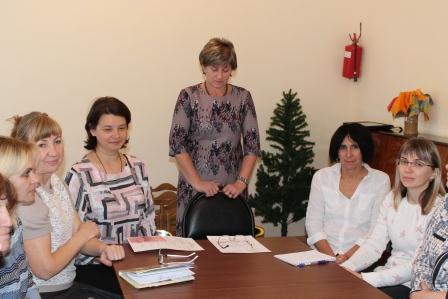          В ходе педсовета Якушева Н.А., старший воспитатель, выступила с докладом по вопросам приобщения дошкольников к художественной литературе.       Рассказала об   актуальности приобщения дошкольников к миру художественной литературы, с помощью экспериментирования.  Нина Александровна озвучила итоги  тематической проверки, где были просмотрены занятия по художественно-эстетическому развитию с использованием экспериментирования во всех возрастных группах. Ознакомила педколлектив с  составленной,  на основании просмотренного, справкой, в которой указано подробное описание просмотренной деятельности и  выявлены  все положительные и отрицательные моменты её проведения. В целях совершенствования организации работы в ДОУ по приобщению дошкольников к чтению, старший воспитатель  дала рекомендации.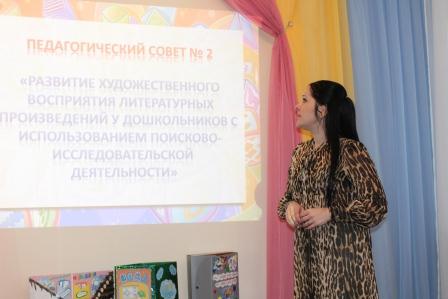 Воспитатели всех возрастных групп презентовали изготовленные лэпбуки по данной теме. Рассказали  об использовании лэпбука при развитии художественного восприятия литературных произведений. 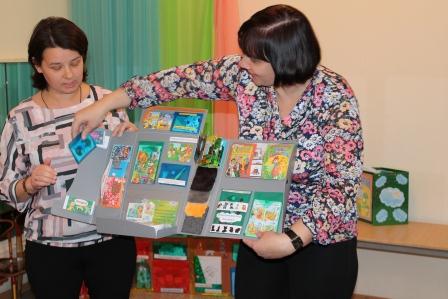 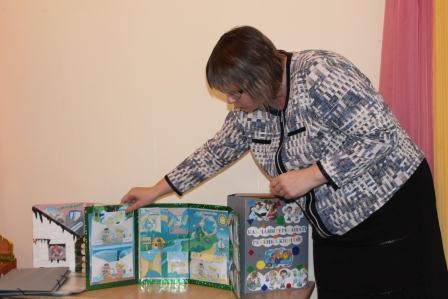 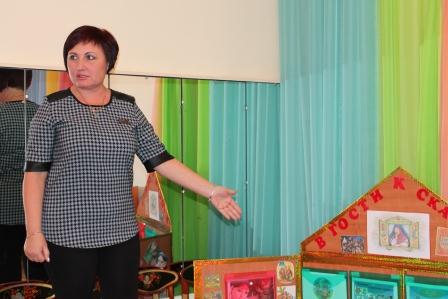 